Cards Division Facts for 8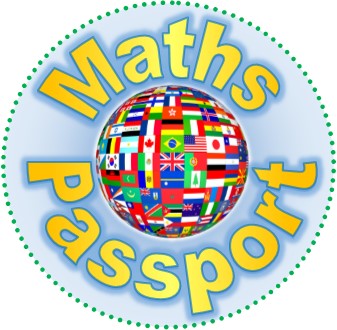 Cards Division Facts for 8Cards Division Facts for 8Cards Division Facts for 8Cards Division Facts for 8Cards Division Facts for 8Cards Division Facts for 8Cards Division Facts for 8Cards Division Facts for 8Cards Division Facts for 8Cards Division Facts for 8Cards Division Facts for 8Cards Division Facts for 80÷88÷816÷824÷832÷840÷848÷856÷864÷872÷880÷888÷896÷8